REGULAMIN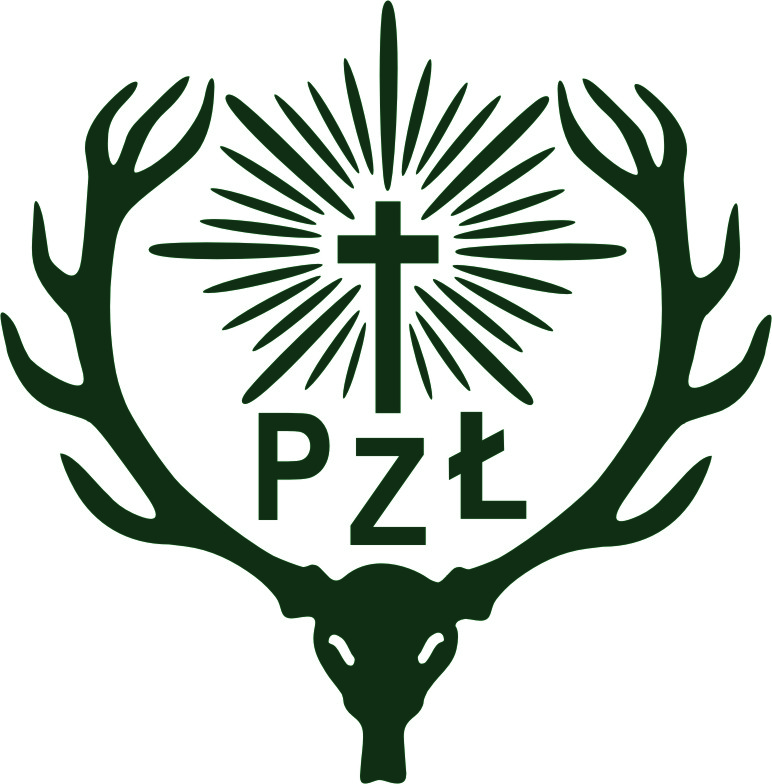 HUBERTUSA OGÓLNOPOLSKIEGO – TARCE 2021			Termin: 02 październik 2019 r.			Miejsce: TarceOrganizatorzy:Polski Związek ŁowieckiZarząd Okręgowy w Kaliszu ul. Czaszkowska 10-12 62-800 KaliszWarunki uczestnictwa, ogólne przepisy organizacyjne:Hubertus Ogólnopolski ma na celu prezentację kultury i tradycji łowieckich oraz promocjęproduktów regionalnych, artykułów dla myśliwych itp. Osoby/ firmy, które chcą wziąć udział w Hubertusie Ogólnopolskim powinny przesłać podpisaną kartę zgłoszenia drogą elektroniczną na adres: lowieckifestiwa@gmail.comUwaga!Odręczny podpis na Karcie Zgłoszenia Wystawcy jest potwierdzeniem przyjęcia Regulaminu.W karcie zgłoszenia należy wypełnić wszystkie pola. Zgłoszenia przyjmowane są do 20 września 2021 r.Wysłanie karty zgłoszenia nie jest równoznaczne z zakwalifikowaniem do udziału w Hubertusie Ogólnopolskim. Organizator zastrzega sobie prawo odmowy przyjęcia zgłoszenia bez podania przyczyn.Wystawca  przyjęty do udziału w Hubertusie otrzyma od Organizatora potwierdzenie przyjęcia zgłoszenia w terminie 7 dni po otrzymaniu zgłoszenia, drogą e-mailową (odpowiedź zostanie przesłana na ten sam adres e-mail, z którego zostało wysłane zgłoszenie).Podłączenie elektryczne jest odpłatne. Rozliczenie nastąpi zgodnie z zadeklarowaną przez Wystawcę mocą zamówioną i czasem trwania ekspozycji.Podana liczba metrów kwadratowych, którą zgłosi wystawca nie może się zwiększyć w trakcie trwania Hubertusa. Lokalizację stoiska wskazuje Organizator, przy czym zastrzega sobie prawo do jej zmiany z przyczyn organizacyjnych lub technicznych.Do obowiązków Wystawcy należy  zorganizowanie dostaw i  zabranie samochodów z terenu imprezy do godziny 9.00. Zakazane jest parkowanie pojazdów na drogach pożarowych i w strefach wyznaczonych dla ruchu pieszego i pozostawienie pojazdów na terenie Hubertusa w innych godzinach niż wyznaczonych. Naruszenie zakazów wymienionych w zdaniu poprzednim może skutkować odholowaniem samochodu na koszt Wystawcy.Organizator nie przewiduje możliwości prowadzenia sprzedaży z samochodów, przyczep lub pozostawiania samochodów na miejscu sprzedaży.W przypadku stwierdzenia przez użytkownika jakichkolwiek nieprawidłowości i zakłóceń w funkcjonowaniu instalacji elektrycznej należy niezwłocznie zawiadomić służby techniczne Organizatora.Organizacja stoisk i przepisy porządkoweWystawca biorący udział w  Hubertusie Ogólnopolskim zobowiązany jest do rozstawienia stoiska w dniu  02 października 2021 r. do godz. 9.00.W czasie Hubertusa działalność handlową można prowadzić tylko w wyznaczonym miejscu.Organizator ma prawo do wyłączenia ze sprzedaży towaru  niezgodnego z charakterem Hubertusa lub zgłoszeniem.Wynajęte miejsce przeznaczone jest wyłącznie dla Wystawcy.Wystawcy zorganizują swoje stoiska zgodnie z ustaloną lokalizacją, przestrzegając wyznaczonej dla tego stoiska przestrzeni wystawienniczej.Obowiązuje zakaz wystawiania towaru i reklamy poza wyznaczonym miejscem.Wystawcy stoisk z artykułami spożywczymi są zobowiązani do posiadania odpowiednich pozwoleń i  dokumentów. Wymagany jest estetyczny wygląd każdego stoiska.Za bieżące utrzymanie porządku i czystości na stoisku odpowiada Wystawca. Wystawca jest odpowiedzialny także za sprzątanie stoisk w czasie ich montażu i demontażu.Każdy Wystawca zobowiązany jest do uprzątnięcia miejsca wystawowego po demontażu stoiska. Organizator zastrzega sobie prawo do obciążenia Wystawcy dodatkowymi kosztami w przypadku przekazania powierzchni wystawienniczej nieuprzątniętej, zniszczonej.Wystawcy zobowiązani są do przestrzegania przepisów obowiązujących na terenie Hubertusa, wprowadzenia do obrotu handlowego towarów odpowiednio oznakowanych, posługiwania się legalizowanymi narzędziami pomiarowymi, przestrzegania terminów przydatności do spożycia i trwałości towarów spożywczych.Wystawca ubezpiecza artykuły handlowe na własny koszt i ryzyko.Organizator nie ponosi odpowiedzialności za uszkodzenia towarów przed, po i w trakcie trwania Hubertusa.Organizator nie odpowiada za szkody spowodowane kradzieżą, ogniem, wichurą, uderzeniem pioruna, eksplozją, zalaniem wodą, przerwą w dostawie prądu, wody i innymi przyczynami losowymi.W sytuacji gdyby zaistniały bardzo ważne okoliczności uniemożliwiające udział w imprezie, prosimy o potwierdzenie o nieobecności do dnia 30.09.2021 r.